Приложение к распоряжению главы Алтайского районаот  ______  № ___ргПроект внесения измененийв Генеральный план  Изыхского сельсовета, утвержденный решением Совета депутатов Изыхского сельсовета от 27.12.2012 г. № 59 и Правила землепользования и застройки Изыхского сельсовета, утвержденные решением Совета депутатов Изыхского сельсовета от 27.12.2012 г. № 60Изменения внести во все карты Генерального плана Изыхского сельсовета11.1.	Изменение функциональной зоны (сельскохозяйственных угодий - пашни) на функциональную зону (зона промышленных и коммунально-складских объектов) в отношении территории с южной стороны земельного участка с кадастровым номером 19:04:090201:2 расположенного на юго-восток от п. Изыхские Копи.Фрагмент Карты функционального зонирования Изыхского сельсовета (существующая)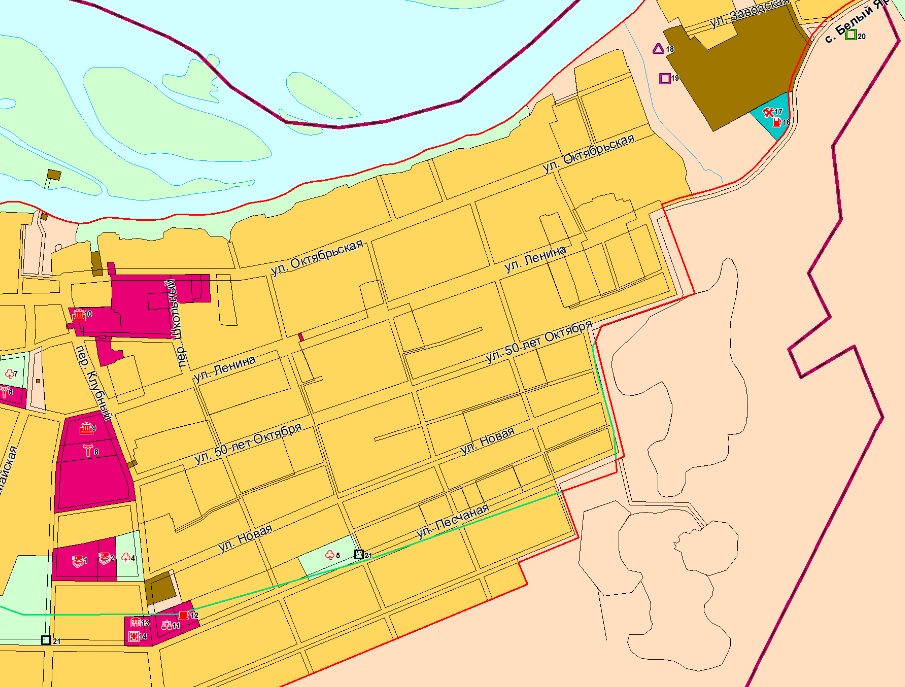 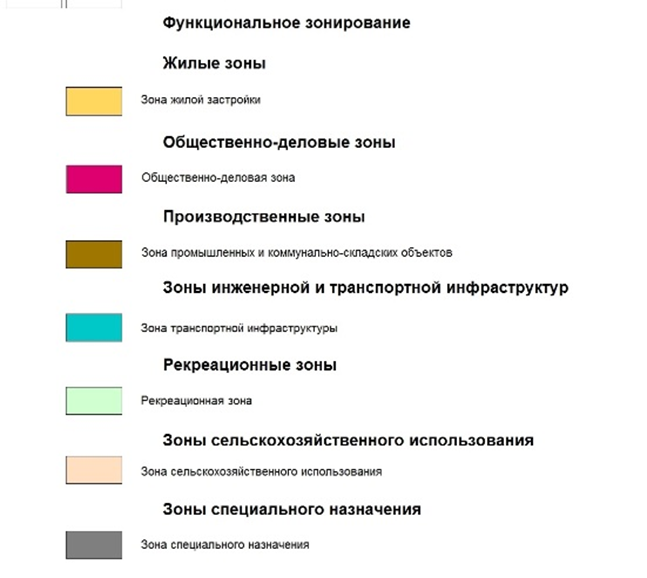 Фрагмент Карты функционального зонирования Изыхского сельсовета (после внесения изменений)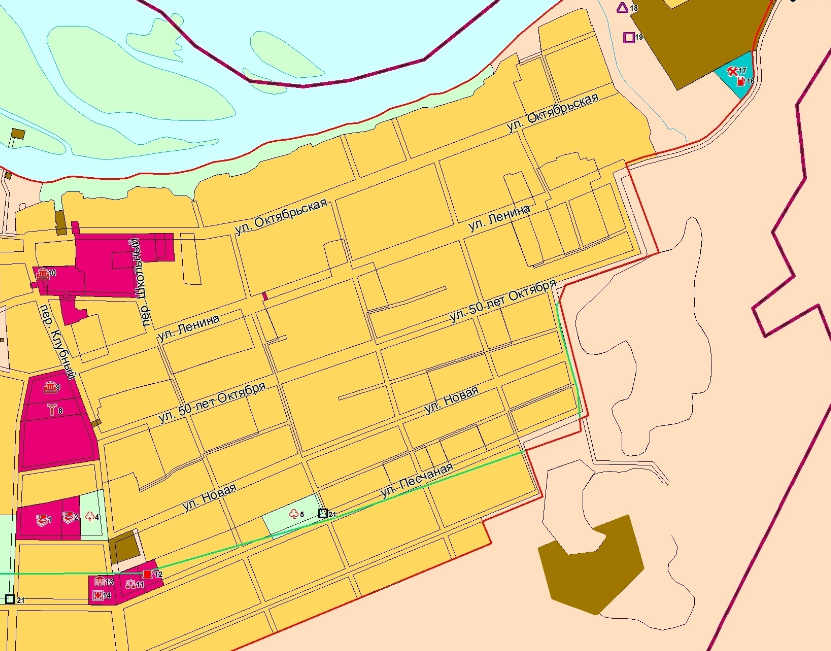 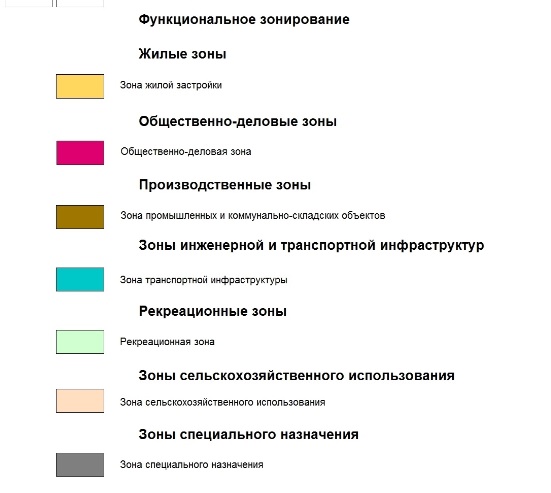 1.2.	Изменения территориальной зоны СХУ (сельскохозяйственные угодья в составе земель сельскохозяйственного назначения) на территориальную зону П3 (зона производственных объектов IV класса (санитарно-защитная зона 100 м) в отношении территории с южной стороны земельного участка с кадастровым номером 19:04:090201:2 расположенного на юго-восток от п. Изыхские Копи1.2.1.  Фрагмент Карты градостроительного зонирования (существующая)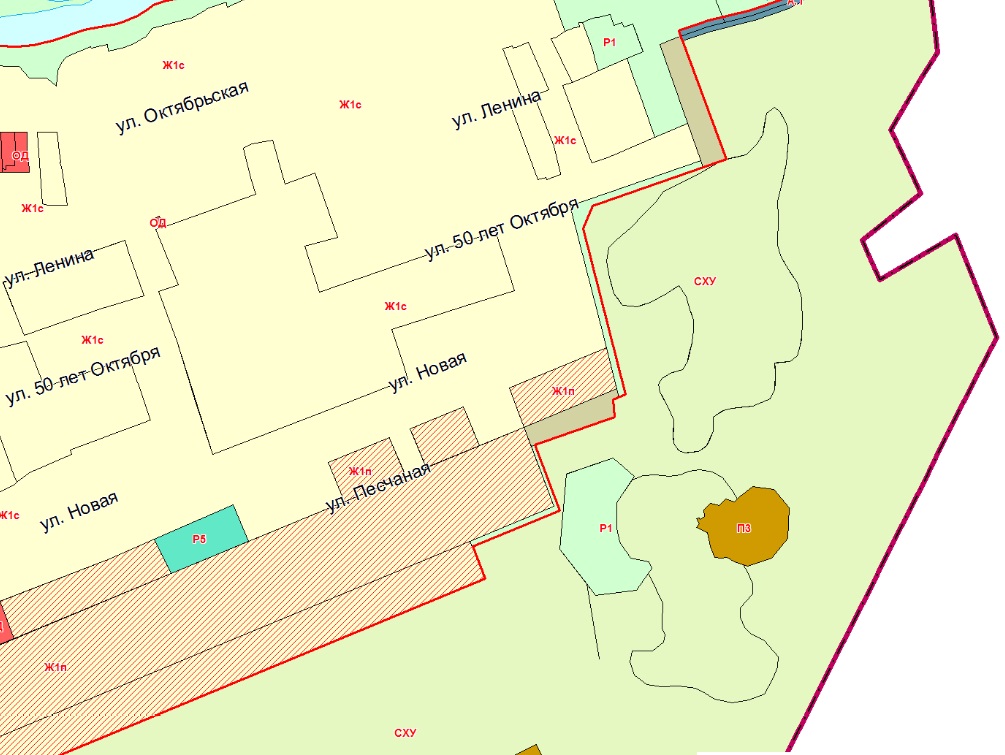 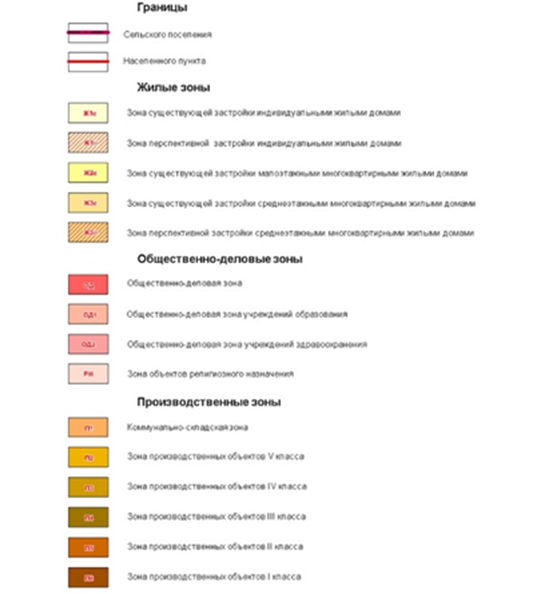 1.2.2. Фрагмент Карты градостроительного зонирования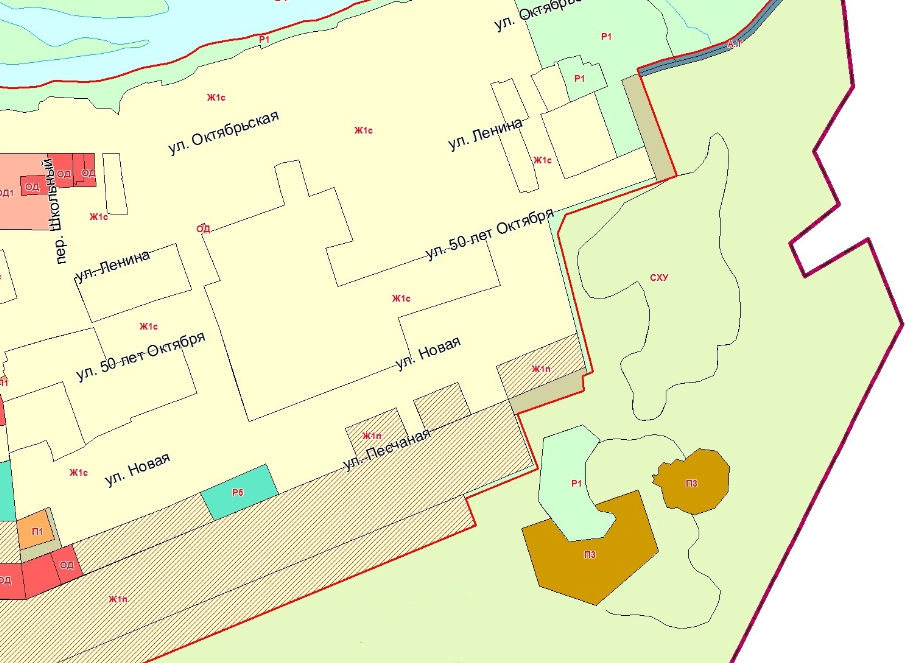 (после внесения изменений)